Kto vlastne som? Slovák, Európan alebo oboje?Som Slovenka, lebo žijem v Slovenskej republike. Slovensko je mojím domovom, narodila som sa tu. Mám tu rodinu, priateľov, chodím tu do školy a vyrastala som tu. Okrem toho všetci hovoríme rovnakým jazykom: slovenčinou. Som Európanka, pretože Slovenská republika  sa nachádza v Európe. Slovensko susedí s Poľskom, Českom, Rakúskom, Maďarskom a Ukrajinou, ktoré sú tiež v Európe. Okrem nich sa v Európe nachádzajú aj iné krajiny: Fínsko, Taliansko, Francúzsko, Česká republika,  Grécko, Chorvátsko... Pretože je v Európe veľa rôznych štátov a každý  štát ma svoj jazyk, je veľmi ťažká komunikácia medzi ľuďmi. Pre mňa ako pre Slovenku je ťažké porozprávať sa s niekým napríklad zo Španielska, lebo neviem španielsky jazyk. Našťastie pre nás máme Anglicko a angličtinou sa dorozumieme všade. Z toho vyplýva, že som Slovenka aj Európanka. Som Slovenka, lebo žijem v Slovenskej republike. Som Európanka, lebo Slovenská republika sa nachádza v Európskej únii. 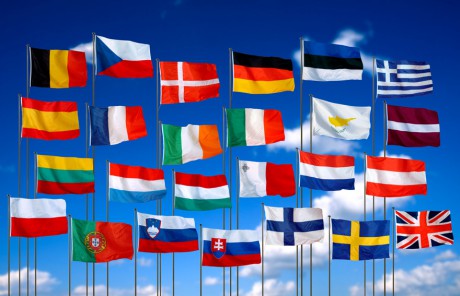 